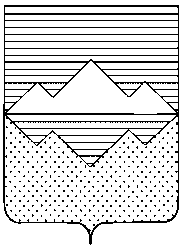 СОБРАНИЕ ДЕПУТАТОВ САТКИНСКОГО МУНИЦИПАЛЬНОГО РАЙОНАЧЕЛЯБИНСКОЙ ОБЛАСТИРЕШЕНИЕот 27 сентября 2023 года №380/76                             г. СаткаО подготовке объектов жилищно-коммунального хозяйства, энергетики, социальной сферы и жилищного фонда Саткинского муниципального района к работе в отопительный период 2023-2024 годов          Заслушав и обсудив информацию Первого заместителя Главы Саткинского муниципального района Крохина М.С. о готовности организаций жилищно-коммунального комплекса, энергетики, социальной сферы и жилищного фонда к работе в отопительный период 2023-2024 годов, СОБРАНИЕ ДЕПУТАТОВ САТКИНСКОГО МУНИЦИПАЛЬНОГО РАЙОНА РЕШАЕТ:1. Принять к сведению информацию о готовности объектов жилищно-коммунального хозяйства, энергетики и социальной сферы к работе в отопительный период 2023-2024 годов, согласно приложению №1 к настоящему решению. 2. Принять к сведению отчет о выполнении плана организационно-технических мероприятий по подготовке теплоснабжающих, теплосетевых организаций и объектов жилого фонда Саткинского муниципального района к работе в отопительный период 2023-2024 годов,  согласно приложению №2 к настоящему решению. 3. Принять к сведению отчет о выполнении плана организационно-технических мероприятий по повышению надежности работы котельных и снижению убытков предприятий жилищно-коммунального хозяйства (реконструкции и замене неэффективных котельных, модернизации котельного оборудования и др.) к работе в отопительный период 2023-2024 годов, согласно приложению №3 к настоящему решению. 4. Рекомендовать Главам городских и сельских поселений Саткинского муниципального района и руководителям организаций коммунального комплекса, энергетики и социальной сферы взять на особый контроль завершение мероприятий по подготовке к отопительному периоду, принять меры по погашению задолженности предприятий жилищно-коммунального комплекса перед поставщиками топливно-энергетических ресурсов.5. Контроль за выполнением настоящего решения возложить на постоянную комиссию по жилищно-коммунальным вопросам и экологии (председатель Бойко С.С.).Председатель Собрания депутатовСаткинского муниципального района					Н.П. БурматовПриложение №1 к Решению Собрания депутатов Саткинского муниципального района от 27.09.2023г. №380/76Информация о готовности объектов жилищно-коммунального хозяйства, энергетики и социальной сферы к работе в отопительный период 2020-2021 годовВ Саткинском муниципальном районе утверждено постановление администрации от 27.03.2023г. №189 «О подготовке объектов ЖКХ, энергетики и социальной сферы к ОЗП 2023-2024г.г.» (копия постановления направлена в Министерство строительства и инфраструктуры Челябинской области).Планы мероприятий по подготовке к ОЗП, ликвидации неэффективных котельных, графики проведения противоаварийных тренировок сформированы. Отчеты по планам мероприятий прилагаются. Объем финансирования составит 117,7 млн. рублей, из них: средства областного бюджета – 34,9 млн.руб., местного бюджета – 43,8 млн. рублей, собственные средства предприятий коммунального комплекса – 39,0  млн. рублей. Дефицит денежных средств составляет 309,1 млн. рублей. На сегодняшний день освоение составляет порядка 60%. Проверка Ростехнадзором Саткинского муниципального района назначена на период с 18 по 26 сентября 2023г.Выполнение работ продолжается.Запуск котельных по поселениям планируется:Саткинское городское поселение – с 18.09.2023г.Бакальское городское поселение – с 15.09.2023г. по20.09.2023г.Бердяушское городское поселение –  с 18.09.2023г.Межевое городское поселение – с 15.09.2023г.Сулеинское городское поселение - с 01.10.2023г.Айлинское сельское поселение -  с 15.09.2023г.Романовское сельское поселение – с 15.09.2023г.Задолженность организаций коммунального комплекса Саткинского муниципального района перед основными поставщиками топливно-энергетических ресурсов на 22.08.2023 г. составила 493 871,83 тыс. руб. (по сравнению с аналогичным периодом на 01.08.2023 г.  задолженность составляла 469 575,66 тыс. рублей, что выше на 5,2 %) в том числе:1) за газ –193 553,52 тыс. руб. (с учетом транспортировки);2) за электроэнергию –234 913,58 тыс. руб. (в том числе задолженность перед ПАО «Челябэнергосбыт» - 38 220,00 тыс. рублей, ОАО МРСК Урала –11 142,51 тыс. рублей, ООО «Уралэнергосбыт» - 185 552,88 тыс. рублей);3) за мазут –23 491,00 млн. руб.;4) за уголь –8 535,11 тыс. руб.;5) за воду –33 377,02 тыс. руб.Из указанной задолженности 98% составляют долги предприятий, осуществляющих деятельность в сфере водоснабжения, теплоснабжения (предприятия Бакальского городского поселения: МУП "Водоканал-Сервис", ООО "УралЭнергоДевелопмент", МУП "Теплосервис", МУП «Водоканал», МУП «УКЖКХ» г.Бакала, ООО «НЕФТЕХИМАВТОМАТИКА-С»; предприятия Межевого городского поселения: ООО «КОНиС» и ООО «КОНиС-1»; предприятие Бердяушского городского поселения: ООО "ЖКХ-Бердяуш").Причинами роста задолженности за топливно- энергетические ресурсы являются:1) высокий уровень износа объектов коммунальной инфраструктуры, и как следствие, высокие потери коммунальных ресурсов и недополученные доходы;2) ограничение в соответствии со сценарными условиями роста тарифов (дисбаланс индексов роста тарифов);3) снижение полезного отпуска тепловой энергии;4) снижение платежеспособности населения в следствии изменения экономической ситуации в стране под влиянием внешних угроз;5) изменения ценовой политики со стороны поставщиков энергоносителей (мазут, уголь) и поставщиков химреагентов.Погашение образовавшейся задолженности предполагается за счет:1) текущих платежей, поступивших от населения, бюджетных организаций и прочих потребителей за предоставленные коммунальные услуги;2) средств, взысканных в ходе проведенной претензионно - исковой деятельности по взысканию дебиторской задолженности (по Саткинскому муниципальному району на 01.08.2023 года подано 2071 иска на сумму 70 227,00 тыс. руб., а так же заключены договора по реструктуризации долга в размере 8 781,04 млн. руб.);3) проведение инвентаризации дебиторской и кредиторской задолженности с составлением актов сверки расчетов и обоснованием причин ее образования и сроков погашения задолженности;4) установление сумм задолженности с истекшими сроками исковой давности и принятие мер к ее списанию;5) проведение заседаний комиссий администрации района и администрациями городских и сельских поселений по снижению дебиторской и кредиторской задолженностей.Задолженность населения на 01.08.2023 года составляет 558 172,75 тыс. руб. На 01.08.2022 года задолженность составляла 642 477,20 тыс. руб. (снижение роста задолженности составил 15,1 %). Сбор платы с населения в 2023г. составляет 89%, в 2022 – 87%.В ходе проведенной претензионно-исковой деятельности по взысканию дебиторской задолженности по Саткинскому муниципальному району на 01.08.2023 года подано 2071 иска на сумму 70 227,0 тыс. руб., а также заключены договора по реструктуризации долга в размере                     8 781 ,04 тыс рублей. Взыскано на 01.08.2023 года 25 840,0 тыс. рублей. За 2022 год подано 4 272 иска на сумму 82 776,04 тыс. рублей. Взыскано на 01.01.2023 года - 34 256,87 тыс. рублей по 3 127 иску.Приложение №2 к Решению Собрания депутатовСаткинского муниципального района от 27.09.2023г. №380/76Отчет о выполнении плана  организационно-технических мероприятий по подготовке теплоснабжающих, теплосетевых организаций и объектов жилого фонда  Саткинского муниципального района к работе в отопительный период 2023-2024 годовтыс.руб.Приложение №3 к Решению Собрания депутатовСаткинского муниципального района от 27.09.2023г. №380/76Отчет о выполнении плана организационно-технических мероприятий по повышению эффективности работы котельных и снижению убытков предприятий жилищно-коммунального хозяйства на 2023-2024 годыПланируемые мероприятияОпределено финансированием, в том числе:Определено финансированием, в том числе:Определено финансированием, в том числе:Определено финансированием, в том числе:Источник финансирования не определенФактическое исполнение на 01.09.23Фактическое исполнение на 01.09.23Фактическое исполнение на 01.09.23Фактическое исполнение на 01.09.23Планируемые мероприятияВсегообластной бюджетместный бюджетсобственные средства предприятийИсточник финансирования не определенВсегообластной бюджетместный бюджетсобственные средства предприятийТЕПЛОСНАБЖЕНИЕ19 909,9454 452,0005 997,2559 460,69098 746,79713 757,5241 049,0003 247,8349 460,690Саткинское городское поселение3 829,0760,0000,0003 829,0760,0003 829,0760,0000,0003 829,076ППР оборудования ЦК, ВПУ, КЗ, БМК, БКУ79,86779,86779,86779,867ТР паровых и водогрейных котлов ЦК, КЗ33,50833,50833,50833,508ТР и ТС арматуры, оборудования и трубопроводов ЦК, ВПУ, ПХВ, БМК, КЗ, БКУ174,021174,021174,021174,021Частичная замена трубопроводов ЦК99,00099,00099,00099,000ТО и ТР аккумуляторных баков ЦК, КЗ, БМК12,51712,51712,51712,517Замена запорной арматуры ЦК, КЗ, БКУ188,440188,440188,440188,440Промывка пластинчатых теплообменников "Ридан" БМК, БКУ65,12665,12665,12665,126Реконструкция ГРУ водогрейных котлов ПТВМ-30м1 535,0001 535,0001 535,0001 535,000ППР оборудования тепловых сетей98,00498,00498,00498,004ППР запорной арматуры в ТК и ТП14,49814,49814,49814,498Замена запорной арматуры в ТК и ТП321,209321,209321,209321,209ТР и ТО наружных теплотрасс1 085,4661 085,4661 085,4661 085,466Промывка теплотрассы 530 "Поселок", Западный р-он (магистральные сети, поквартальные)22,42022,42022,42022,420Ремонт изоляции теплотрасс100,000100,000100,000100,000Бакальское городское поселение8 407,0704 452,0001 975,0701 980,00035 828,3013 663,6471 049,000634,6471 980,000Подготовка блочных котельных0,0005 500,0000,000Модернизация (реконструкция) участка тепловой сети от 3ТК59 до 3ТК60 к ДК Горняков (Леонова 2,4)110,000110,00534,97110,000110,00Модернизация (реконструкция) участка тепловой сети от котельной до насосной ЦР (замена задвижек)180,000180,00720,00180,000180,00Модернизация (реконструкция) участка тепловой сети от 1 Тк62 до 1ТК65 (Железнодорожная 16)50,00050,00236,1850,00050,00Модернизация (реконструкция) участка тепловой сети от 2ТУ92 до БМСЧ (2ТУ103 до 2ТУ105)710,000710,003 047,55710,000710,00Приобретение сетевых насосов на котельную в п. Рудничный498,626498,6260,000Ремонтные работы954,660954,6600,000Приобретение сетевых насосов для блочно-модульных котельных г.Бакал3 497,3403 497,3401 049,0001 049,000Мероприятия по отключению блочно-модульной котельной (п. Иркускан)958,570958,570479,285479,285Капитальный ремонт котельного оборудования котельной п. Рудничный517,874517,874155,362155,362Модернизация (реконструкция) участка тепловой сети от 2ТК47 до Д/сад №18470,000470,0023 219,60470,000470,00Гидравлическая регулировка тепловых сетей г. Бакала260,000260,001 040,00260,000260,00Реконструкция тепловой сети (полиция)60,00060,00240,0060,00060,00Модернизация (реконструкция) участка тепловой сети от 4ТУ311 Ленина 68 до 4ТК85 Ленина 64110,000110,00440,00110,000110,00Капитальный ремонт участка теплотрассы ул. Карла Маркса, 20 м, ø 50 мм30,00030,00030,00030,000Капитальный ремонт участка теплотрассы ул. Нахимова, 80 м, ø 50 мм0,000300,000,000Ремон теплоизоляции теплотрасс п. Рудничный, Иркускан0,000550,000,000Межевое городское поселение3 207,2680,0001 892,2681 315,00040 224,7803 207,2680,0001 892,2681 315,000Подготовка оборудования котельной550,000550,000550,000550,000Замена теплообменных аппаратов (Подогреватель ВВП №16-325-4000 латунь) 4шт на котельной1 507,2001 507,2001 507,2001 507,200Ревизия, ремонт тепловых сетей750,000750,000750,000750,000Ремонт трассы ГВС к домам ул. Шахтерская 19, 23385,068385,068385,068385,068Капитальный ремонт системы теплоснабжения0,00040 224,7800,000Аттестация персонала15,00015,00015,00015,000Бердяушское городское поселение1 641,1140,0000,0001 641,11417 283,9001 641,1140,0000,0001 641,114Замена котла КВСА-3 на ЦК0,0003 267,2000,000Подготовка центральной котельной к ОЗП1 450,0001 450,0001 450,0001 450,000Ремонт тепловой трассы от д.25 по ул. Профессиональная до д.3,4,6 ул.Солнечная, 344 м.0,0003 500,0000,000Ремонт тепловой трассы от МАОУ "СОШ № 66" р.п. Бердяуш ул.Советская 1А до ул.Советской д. 1,2,3,5,7, 265 м.0,0003 000,0000,000Ремонт теплотрассы от ул. Профессиональная д.15 до д. 11б по ул Профессиональной, 300м.0,0003 300,0000,000Ремонт теплотрассы от д.25 ул. Профессиональная до д.5,7,8 ул.Солнечная, 362м.0,0003 700,0000,000Подготовка угольных котельных179,114179,114179,114179,114Ремонт 2-х теплообменников на угольной котельной п. Жукатау0,000236,7000,000Ремонт котлов в угольной котельной п. Бердяуш0,000280,0000,000Ревизия запорной арматуры теплотрасс п. Жукатау12,00012,00012,00012,000Сулеинское городское поселение666,7170,000515,717151,0003 409,816408,8590,000257,859151,000Ревизия, текущий ремонт оборудования котельной101,000101,000190,000101,000101,000Замена котлов КВГ- 630., 2 шт.0,000960,0000,000Замена горелки ГБГ-07., 2 шт.515,717515,717257,859257,859Ремонт теплотрассы СОШ - Есенина 19., 420м.0,0001 512,8160,000Замена котлового насоса0,000150,0000,000Приобретение бензогенератора 30 квт. на котельную0,000240,0000,000Изоляция дымовой трубы0,000120,0000,000Ремонт котла №1,2,3,4.0,00080,0000,000Замена задвижек на теплотрассах по ул. Коммунистической, Есенина50,00050,000157,00050,00050,000Айлинское сельское поселение1 758,7000,0001 614,200144,5002 000,000607,5600,000463,060144,500Проведение гидравлических испытаний, ремонт,проверка и наладка тепловых сетей144,500144,500144,500144,500Приобретние на блочно-модульную котельную дополнительного оборудования (теплообменники кожухотрубные, насос)1 508,2001 508,200452,460452,460Актуализация схемы теплоснабжения, водоснабжения и водоотведения80,00080,0008,0008,000Разработка программы комплексного развития системы коммунальной инфраструктуры26,00026,0002,6002,600Подготовка котельной0,0002 000,0000,000Романовское сельское поселение400,0000,0000,000400,0000,000400,0000,0000,000400,000Ремонт теплотрассы по ул. Центральной350,000350,000350,000350,000Подготовка котельной СПНИ50,00050,00050,00050,000ВОДОСНАБЖЕНИЕ52 266,27030 500,00013 944,8847 821,38659 953,35820 722,1408 500,0004 400,7547 821,386Саткинское городское поселение13 880,4368 500,0003 125,0002 255,436170,00012 485,4368 500,0001 730,0002 255,436Текущее содержание ГТС на реке Большая Сатка1 600,0001 600,000785,000785,000Текущее содержание ГТС пруда на реке Карга100,000100,00020,00020,000Разработка ПСД зоны санитарной охраны в п. Черная речка, М. Бердяуш и сопровождение прохождения экспертизы60,00060,00060,00060,000Приобретение водовозки8 500,0008 500,0008 500,0008 500,000Разработка расчета вероятного вреда и акта регулярного обследования ГТС на р. Черная в п. Черная речка295,000295,000295,000295,000Разработка и утверждение документов, обосновывающих и определяющих меры по обеспечению безопасности Зюраткульской плотины на р. Большая Сатка570,000570,000570,000570,000Капитальный ремонт водовода по ул. Береговой120,000120,0000,000Капитальный ремонт водовода по ул. Центральной380,000380,0000,000Реконструкция скорого фильтра №3 (1-я очередь) с устройством водовоздушной промывки ФС491,110491,110491,110491,110Замена задвижек Ду 500 (4,5 водоводы) на поворотные затворы Ду 500 мм с ручным приводом170,521170,521170,521170,521Замена канализационных задвижек Ду 600 (4,5 водоводы) на скорых фильтрах 2-очереди на поворотные затворы ЗПВС Ду 500 мм230,098230,098230,098230,098ППР фильтров 1 и 2 очереди15,84815,84815,84815,848ППР оборудования47,48847,48847,48847,488ТО и ТР колодцев и водоразборных колодцев194,383194,383194,383194,383ТО, ТР и замена пожарных гидрантов124,079124,079124,079124,079Ревизия, ремонт и замена запорной арматуры858,878858,878858,878858,878ТР и ТС ГТС оз. Зюраткуль, питьевого водохранилища9,5729,5729,5729,572ТР и ТО водоводов94,84494,84494,84494,844ТС и ТР оборудования насосных станций18,61518,61518,61518,615Ремонт водовода по ул. Механизаторов в п. М .Бердяуш Ф50 мм 40 м0,00047,0000,000Ремонт водовода ф100 мм 3 ми водонапорной башни п. Черная речка0,00067,0000,000Установка ВК в п. М. Бердяуш0,00056,0000,000Бакальское городское поселение29 754,88722 000,0002 958,8874 796,00051 644,1005 846,0000,0001 050,0004 796,000Капитальный ремонт водоводов г. Бакала0,00042 424,1000,000Капитальный ремонт водовода по ул. Железнодорожная, Строителей г. Бакал, Челябинской области1 453,8871 453,8870,000Капитальный ремонт участка водовода холодной воды по ул. Костылева, расположенного по адресу: Челябинская область, г. Бакал1 000,0001 000,0001 000,0001 000,000Разработка ПСД на реконструкцию системы очистки сточных вод г. Бакал22 002,50022 000,0002,5000,000Модернизация системы очистки питьевой воды на ОФС г. Бакала2,5002,5000,000Капитальный ремонт резервуара насосной станции 2-ого подъема0,000680,0000,000Капитальный ремонт разводной системы Шахтной насосной280,000280,00280,000280,00Капитальный ремонт здания насосной станции № 50,0001 980,0000,000Очистка и дезинфекция резервуаров на ОФС, насосных станциях города (4 шт.)380,000380,00380,000380,00Ревизия насосных агрегатов в насосной станции № 2, 2-ого подъема320,000320,00320,000320,00Ремонт насосного оборудования в насосной станции № 5255,000255,00255,000255,00Ремонт насоса VILLA c капитальным ремонтом двигателей в Шахтной насосной440,000440,00440,000440,00Ремонт кровли ОФС360,000360,00360,000360,00Восстановление системы отопления в коагулянтной ОФС240,000240,00240,000240,00Монтаж расходомеров в насосных станциях0,000480,0000,000Ремонт скважины № 2 ОФС  (здание, насосное оборудование)360,000360,00360,000360,00Ревизия пусковой апаратуры скважины № 2 ОФС20,00020,0020,00020,00Устранение утечек на водоводе Шахтный, смеситель № 3 ОФС145,000145,00145,000145,00Ревизия частотных преобразователей360,000360,00360,000360,00Ревизия запорной арматуры в здании, контактных осветлитлей и смесителй80,00080,0080,00080,00Очистка, промывка, обработка смесителей, контактных осветлителей, дренажных лотков96,00096,0096,00096,00Очистка дренажных колодцев на территории ОФС50,00050,0050,00050,00Окраска, побелка, бетонирование полов в здании для хранения кислоты35,00035,0035,00035,00Приобретение и установка насосного агрегата 360/180 с двигателем 250 кВт и заменой плавного пуска (1-ый подъем)0,0002 400,000,000Утверждение проекта ЗСО0,000600,000,000Ревизия запорной арматуры (задвижки, обратные клапаны)  насосных станциях, ОФС, магистральных сетях380,000380,00380,000380,00Ревизия наружного освещения ГТС160,000160,00160,000160,00Ревизия РУ-04 кВ в башне донного водозабора145,000145,00145,000145,00Ревизия (частичная замена) приборов электроотопления в насосной станции 1-ого подъема, домика для обслуживающего персонала35,00035,0035,00035,00Ремонт, покраска затворов поверхностного водосброса, крыльца помещения обслуживающего персонала45,00045,0045,00045,00Ремонт кровли помещения обслуживающего персонала110,000110,00110,000110,00выполнение работ по Капитальному ремонту скважин в Бакальском городском поселении500,000500,00500,000500,00Капитальный ремонт участка водовода ул. Шихан 600 м0,000300,000,000Выполнение работ по Капитальному ремонту скважин в Бакальском городском поселении500,000500,00050,00050,000Капитальный ремонт участка стального водовода диам. 600 мм на территории Гидроузла протяженностью 50 м0,000780,000,000Разработка проекта по восстановлению бетонных опор переходного моста0,0001 200,000,000Разработка проекта по восстановлению бетонной стены лотка быстротока0,000800,000,000Межевое городское поселение6 295,7990,0005 715,799580,0005 022,258960,7540,000380,754580,000Ремонт системы сигнализации на емкости V =1000м³; ремонт глубинных насосов ЭЦВ-10300,000300,000300,000300,000Госэкспертиза ПСД по объекту модернизация(реконструкция) водозаборных сооружений п.Межевой Саткинского района, в том числе ПИР1 420,7001 420,7000,000ПСД по объекту модернизация(реконструкция) водозаборных сооружений п.Межевой Саткинского района, в том числе ПИР3 914,3453 914,3450,000Капитальный ремонт водовода и ВК-76.6 по ул. Горная380,754380,754380,754380,754Капитальный ремонт сетей водоснабжения0,0005 022,2580,000Ремонт водоразборных колонок280,000280,000280,000280,000Бердяушское городское поселение189,9500,0000,000189,9500,000189,9500,0000,000189,950Приобретение насоса ЭЦВ40,00040,00040,00040,000Проведение лабораторных исследований119,950119,950119,950119,950Поверка приборов учета воды на водоразборной скважине №3,199830,00030,00030,00030,000Сулеинское городское поселение905,1990,000905,1990,000527,0000,0000,0000,0000,000Разработка проекта организации зон санитарной охраны источников питьевого водоснабжения (6 скважин)905,199905,1990,000Ремонт водовода по ул. Солнечной (водоснабжение 4-х улиц)0,000407,0000,000Приобретение бензогенератора 7 квт. на скважину №2, ул Коммунистическая0,000120,0000,000Айлинское сельское поселение1 200,0000,0001 200,0000,0001 190,0001 200,0000,0001 200,0000,000Ремонт сетей водоснабжения ул. Лесная0,000600,0000,000Ремонт сетей водонабжения ул. Пушкина597,628597,628597,628597,628Ремонт сетей водоснабжения ул. Комсомольская0,000590,0000,000Ремонт оборудования скважины №10 д.Петромихайловка65,00065,00065,00065,000Ремонт сетей водоснабжения ул. Карла Маркса204,347204,347204,347204,347Ремонт водовода Петромихайловка333,025333,025333,025333,025Романовское сельское поселение40,0000,00040,0000,0001 400,00040,0000,00040,0000,000Ремонт водовода п. Единовер0,0001 400,0000,000Проведение санитарно-эпидемиологической экспертизы проекта зон санитарной охраны источников водоснабжения п. Тельман, п. Единовер24,00024,00024,00024,000Проведение санитарно-эпидемиологического анализа источников водоснабжения п. Тельман, п. Единовер, с. Романовка16,00016,00016,00016,000ВОДООТВЕДЕНИЕ20 617,3580,00018 229,6232 387,735150 000,00010 133,2540,0007 745,5192 387,735Саткинское городское поселение2 992,0090,0002 135,554856,4550,0002 856,8460,0002 000,391856,455Капитальный ремонт участка сети водоотведения по адресу: г. Сатка, Западный м-он, 151 023,1001 023,1001 023,1001 023,100Строительный контроль по мероприятию "Капитальный ремонт участка сети водоотведения по адресу: г. Сатка, Западный м-он, 15"21,89421,89421,89421,894Капитальный ремонт участка сети водоотведения по адресу: территория между многоквартирными домами № 26 по ул. 50 лет ВЛКСМ и №7 по ул. Солнечная, г. Сатка611,657611,657611,657611,657Капитальный ремонт участка сети водоотведения по адресу: территория между многоквартирными домами № 26 по ул. 50 лет ВЛКСМ и №7 по ул. Солнечная, г. Сатка13,08913,08913,08913,089Техническое содержание вновь построенных сетей водоснабжения старой части города Сатка465,814465,814330,651330,651ППР оборудования54,98754,98754,98754,987Ревизия, ремонт и замена запорной арматуры373,495373,495373,495373,495Ремонт песколовок и первичных отстойников143,000143,000143,000143,000Замена щитов на первичных и вторичных отстойниках62,38062,38062,38062,380ТО и ТР оборудования КНС22,59322,59322,59322,593Ремонт спринклерной системы биофильтров (постель №5)200,000200,000200,000200,000Бакальское городское поселение6 383,5000,0006 383,5000,000149 000,000578,3500,000578,3500,000Реконструкция, модернизация очистных сооружений г. Бакал (ПСД+госэкспертиза+СМР (вкл.оборудование)0,000100000,000,000Ремонт очистных сооружений3 383,5003 383,500338,350338,350Реконструкция хлорного хозяйства0,0004800,000,000Реконструкция здания аэрофильтров (разработка ПСД)0,0002000,000,000Реконструкция коллектора Южного района0,0005000,000,000Реконструкция коллектора Ленина-АЗС0,0009200,000,000Капитальный ремонт дворовой канализации (ул. 50 лет ВЛКСМ, 11)0,0001200,000,000Приобретение илососной машины2 200,0002 200,0000,000Капитальный ремонт дренажного трубопровода по адресу: г. Бакал, ул. Титова, 15800,000800,0002200,00240,000240,000Капитальный ремонт дворовой канализации (ул. Ленина)0,0005200,000,000Капитальный ремонт канализационного коллектора  (ул. Калинина)0,0001500,000,000Капитальный ремонт уличной канализации  (ул. Первомайская)0,0003000,000,000Капитальный ремонт канализационной сети  (ул. Трегубенковых)0,0004900,000,000Капитальный ремонт ливневой канализации и дренажа (разработка ПСД)0,00010000,000,000Межевое городское поселение700,0000,0000,000700,0000,000700,0000,0000,000700,000Очистка канализационных колодцев от ила и грязи, промывка сетей от засоров700,000700,000700,000700,000Бердяушское городское поселение831,2800,0000,000831,2800,000831,2800,0000,000831,280Проведение лабораторных исследований238,280238,280238,280238,280Приобретение насоса СМ 100-65-200-235,00035,00035,00035,000Очистка отстойников первичных270,000270,000270,000270,000Очистка отстойников вторичных270,000270,000270,000270,000Приобретение баков хлораторной ОС п. Жукатау10,00010,00010,00010,000Приобретение и установка эл.счетчика и пускового оборудования на ОС п. Жукатау8,0008,0008,0008,000Сулеинское городское поселение5 564,7920,0005 564,7920,0001 000,0004 321,0000,0004 321,0000,000Замена канализационных сетей Ø-200 350м., СОШ - Есенина 19, 200м0,0001 000,0000,000Проектирование реконструкции станции биологической очистки п.Сулея4 321,0004 321,0004 321,0004 321,000Государственная экспертиза ПСД по объекту "Реконструкция станции биологической очистки в п.Сулея СМР"1 243,7921 243,7920,000Айлинское сельское поселение4 145,7780,0004 145,7780,0000,000845,7780,000845,7780,000Разработка ПСД и прохождение госэкспертизы по реконструкции системы водоотведения Айлинского СП3 300,0003 300,0000,000Ремонт центральной системы водоотведения, проходящий в границе земельного участка МКОУ СОШ с. Айлино845,778845,778845,778845,778ЭЛЕКТРОСНАБЖЕНИЕ400,0000,0000,000400,0000,000400,0000,0000,000400,000Межевое городское поселение поселение400,0000,0000,000400,0000,000400,0000,0000,000400,000Ревизия трансформаторной подстанции - замена масла400,000400,000400,000400,000ЖИЛОЙ ФОНД, БЮДЖЕТНЫЕ ОРГАНИЗАЦИИ, ГАЗОСНАБЖЕНИЕ24 585,0100,0005 642,00018 943,010370,00024 585,0100,0005 642,00018 943,010Саткинское городское поселение23 163,7100,0005 642,00017 521,7100,00023 163,7100,0005 642,00017 521,710Подготовка многоквартирных домов к отопительному периоду15 511,71015 511,71015 511,71015 511,710Ремонт систем ХВС, ГВС, ТС, водоотведение и поверка приборов учета МКУ "Управление образования СМР"2 300,0002 300,0002 300,0002 300,000Гидравлические испытания сетей тепло,водоснабжения МКУ "Управление образования"3 279,0003 279,0003 279,0003 279,000Промывка, опрессовка инженерных сетей ГБУЗ "ССМП г. Сатка"63,00063,00063,00063,000Текущий ремонт инженерных систем ГБУЗ "Областная больница г. Сатка"1 900,0001 900,0001 900,0001 900,000Текущий ремонт инженерных систем МАУДО "Спортивная школа "Магнезит"110,000110,000110,000110,000Бакальское городское поселение0,0000,0000,0000,000370,0000,0000,0000,0000,000Капитальный ремонт газового оборудования мемориала "Вечный огонь" в сквере Памяти0,000370,000,000Межевое городское поселение поселение1 048,3000,0000,0001 048,3000,0001 048,3000,0000,0001 048,300Подготовка многоквартирных домов к отопительному периоду1 048,3001 048,3001 048,3001 048,300Бердяушское городское поселение250,0000,0000,000250,0000,000250,0000,0000,000250,000Подготовка многоквартирных домов к отопительному периоду250,000250,000250,000250,000Сулеинское городское поселение123,0000,0000,000123,0000,000123,0000,0000,000123,000Подготовка многоквартирных домов к отопительному периоду123,000123,000123,000123,000ВСЕГО:117 778,58434 952,00043 813,76339 012,821309 070,15569 597,9289 549,00021 036,10739 012,821Саткинское городское поселение43 865,2318 500,00010 902,55424 462,677170,00042 335,0688 500,0009 372,39124 462,677Бакальское городское поселение44 545,45726 452,00011 317,4576 776,000236 842,40110 087,9971 049,0002 262,9976 776,000Межевое городское поселение11 651,3670,0007 608,0674 043,30045 247,0386 316,3220,0002 273,0224 043,300Бердяушское городское поселение2 912,3440,0000,0002 912,34417 283,9002 912,3440,0000,0002 912,344Сулеинское городское поселение7 259,7080,0006 985,708274,0004 936,8164 852,8590,0004 578,859274,000Айлинское сельское поселение7 104,4780,0006 959,978144,5003 190,0002 653,3380,0002 508,838144,500Романовское сельское поселение440,0000,00040,000400,0001 400,000440,0000,00040,000400,000Планируемые мероприятияОпределено финансированием, в том числе:Определено финансированием, в том числе:Определено финансированием, в том числе:Определено финансированием, в том числе:Фактическое исполнение на 01.09.23Фактическое исполнение на 01.09.23Фактическое исполнение на 01.09.23Фактическое исполнение на 01.09.23Всегообластной бюджетместный бюджетсобственные средства предприятийВсегообластной бюджетместный бюджетсобственные средства предприятийТЕПЛОСНАБЖЕНИЕ11 768,5963 497,3405 891,2562 380,0006 635,7761 049,0003 206,7762 380,000Бакальское городское поселение7 452,4103 497,3401 975,0701 980,0003 663,6471 049,000634,6471 980,000Модернизация (реконструкция) участка тепловой сети от 3ТК59 до 3ТК60 к ДК Горняков (Леонова 2,4)110,000110,00110,000110,00Модернизация (реконструкция) участка тепловой сети от котельной до насосной ЦР (замена задвижек)180,000180,00180,000180,00Модернизация (реконструкция) участка тепловой сети от 1 Тк62 до 1ТК65 (Железнодорожная 16)50,00050,0050,00050,00Модернизация (реконструкция) участка тепловой сети от 2ТУ92 до БМСЧ (2ТУ103 до 2ТУ105)710,000710,00710,000710,00Модернизация (реконструкция) участка тепловой сети от 2ТК47 до Д/сад №18470,000470,00470,000470,00Гидравлическая регулировка тепловых сетей г. Бакала260,000260,00260,000260,00Реконструкция тепловой сети (полиция)60,00060,0060,00060,00Модернизация (реконструкция) участка тепловой сети от 4ТУ311 Ленина 68 до 4ТК85 Ленина 64110,000110,00110,000110,00Капитальный ремонт участка теплотрассы ул. Карла Маркса, 20 м, ø 50 мм30,00030,00030,00030,000Приобретение сетевых насосов на котельную в п. Рудничный498,626498,6260,000Приобретение сетевых насосов для блочно-модульных котельных г.Бакал3 497,3403 497,3401 049,0001 049,000Мероприятия по отключению блочно-модульной котельной (п. Иркускан)958,570958,570479,285479,285Капитальный ремонт котельного оборудования котельной п. Рудничный517,874517,874155,362155,362Межевое городское поселение1 892,2680,0001 892,2680,0001 892,2680,0001 892,2680,000Замена теплообменных аппаратов (Подогреватель ВВП №16-325-4000 латунь) 4шт на котельной1 507,2001 507,2001 507,2001 507,200Ремонт трассы ГВС к домам ул. Шахтерская 19, 23385,068385,068385,068385,068Сулеинское городское поселение565,7170,000515,71750,000277,4010,000227,40150,000Замена горелки ГБГ-07., 2 шт.515,717515,717227,401227,401Замена задвижек на теплотрассах по ул. Коммунистической, Есенина50,00050,00050,00050,000Айлинское сельское поселение1 508,2000,0001 508,2000,000452,4600,000452,4600,000Приобретние на блочно-модульную котельную дополнительного оборудования (теплообменники кожухотрубные, насос)1 508,2001 508,200452,460452,460Романовское сельское поселение350,0000,0000,000350,000350,0000,0000,000350,000Ремонт теплотрассы по ул. Центральной350,000350,000350,000350,000ВОДОСНАБЖЕНИЕ6 299,6410,0004 534,6411 765,0004 395,7540,0002 630,7541 765,000Бакальское городское поселение4 648,8870,0002 953,8871 695,0002 745,0000,0001 050,0001 695,000Капитальный ремонт водовода по ул. Железнодорожная, Строителей г. Бакал, Челябинской области1 453,8871 453,8870,000Капитальный ремонт участка водовода холодной воды по ул. Костылева, расположенного по адресу: Челябинская область, г. Бакал1 000,0001 000,0001 000,0001 000,000Капитальный ремонт разводной системы Шахтной насосной280,000280,00280,000280,00Ремонт насосного оборудования в насосной станции № 5255,000255,00255,000255,00Ремонт насоса VILLA c капитальным ремонтом двигателей в Шахтной насосной440,000440,00440,000440,00Ремонт скважины № 2 ОФС  (здание, насосное оборудование)360,000360,00360,000360,00Ревизия частотных преобразователей360,000360,00360,000360,00Выполнение работ по Капитальному ремонту скважин в Бакальском городском поселении500,000500,00050,00050,000Межевое городское поселение380,7540,000380,7540,000380,7540,000380,7540,000Капитальный ремонт водовода и ВК-76.6 по ул. Горная380,754380,754380,754380,754Бердяушское городское поселение70,0000,0000,00070,00070,0000,0000,00070,000Приобретение насоса ЭЦВ40,00040,00040,00040,000Поверка приборов учета воды на водоразборной скважине №3,199830,00030,00030,00030,000Айлинское сельское поселение1 200,0000,0001 200,0000,0001 200,0000,0001 200,0000,000Ремонт сетей водонабжения ул. Пушкина597,628597,628597,628597,628Ремонт оборудования скважины №10 д.Петромихайловка65,00065,00065,00065,000Ремонт сетей водоснабжения ул. Карла Маркса204,347204,347204,347204,347Ремонт водовода Петромихайловка333,025333,025333,025333,025ВОДООТВЕДЕНИЕ1 677,7570,0001 634,75743,0001 677,7570,0001 634,75743,000Саткинское городское поселение1 634,7570,0001 634,7570,0001 634,7570,0001 634,7570,000Капитальный ремонт участка сети водоотведения по адресу: г. Сатка, Западный м-он, 151 023,1001 023,1001 023,1001 023,100Капитальный ремонт участка сети водоотведения по адресу: территория между многоквартирными домами № 26 по ул. 50 лет ВЛКСМ и №7 по ул. Солнечная, г. Сатка611,657611,657611,657611,657Бердяушское городское поселение43,0000,0000,00043,00043,0000,0000,00043,000Приобретение насоса СМ 100-65-200-235,00035,00035,00035,000Приобретение и установка эл.счетчика и пускового оборудования на ОС п. Жукатау8,0008,0008,0008,000ЭЛЕКТРОСНАБЖЕНИЕ400,0000,0000,000400,000400,0000,0000,000400,000Межевое городское поселение поселение400,0000,0000,000400,000400,0000,0000,000400,000Ревизия трансформаторной подстанции - замена масла400,000400,000400,000400,000ВСЕГО:20 145,9933 497,34012 060,6534 588,00013 109,2871 049,0007 472,2874 588,000Саткинское городское поселение1 634,7570,0001 634,7570,0001 634,7570,0001 634,7570,000Бакальское городское поселение12 101,2973 497,3404 928,9573 675,0006 408,6471 049,0001 684,6473 675,000Межевое городское поселение2 673,0220,0002 273,022400,0002 673,0220,0002 273,022400,000Бердяушское городское поселение113,0000,0000,000113,000113,0000,0000,000113,000Сулеинское городское поселение565,7170,000515,71750,000277,4010,000227,40150,000Айлинское сельское поселение2 708,2000,0002 708,2000,0001 652,4600,0001 652,4600,000Романовское сельское поселение350,0000,0000,000350,000350,0000,0000,000350,000